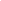 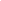 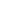 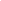 Classes for 2020-2021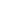 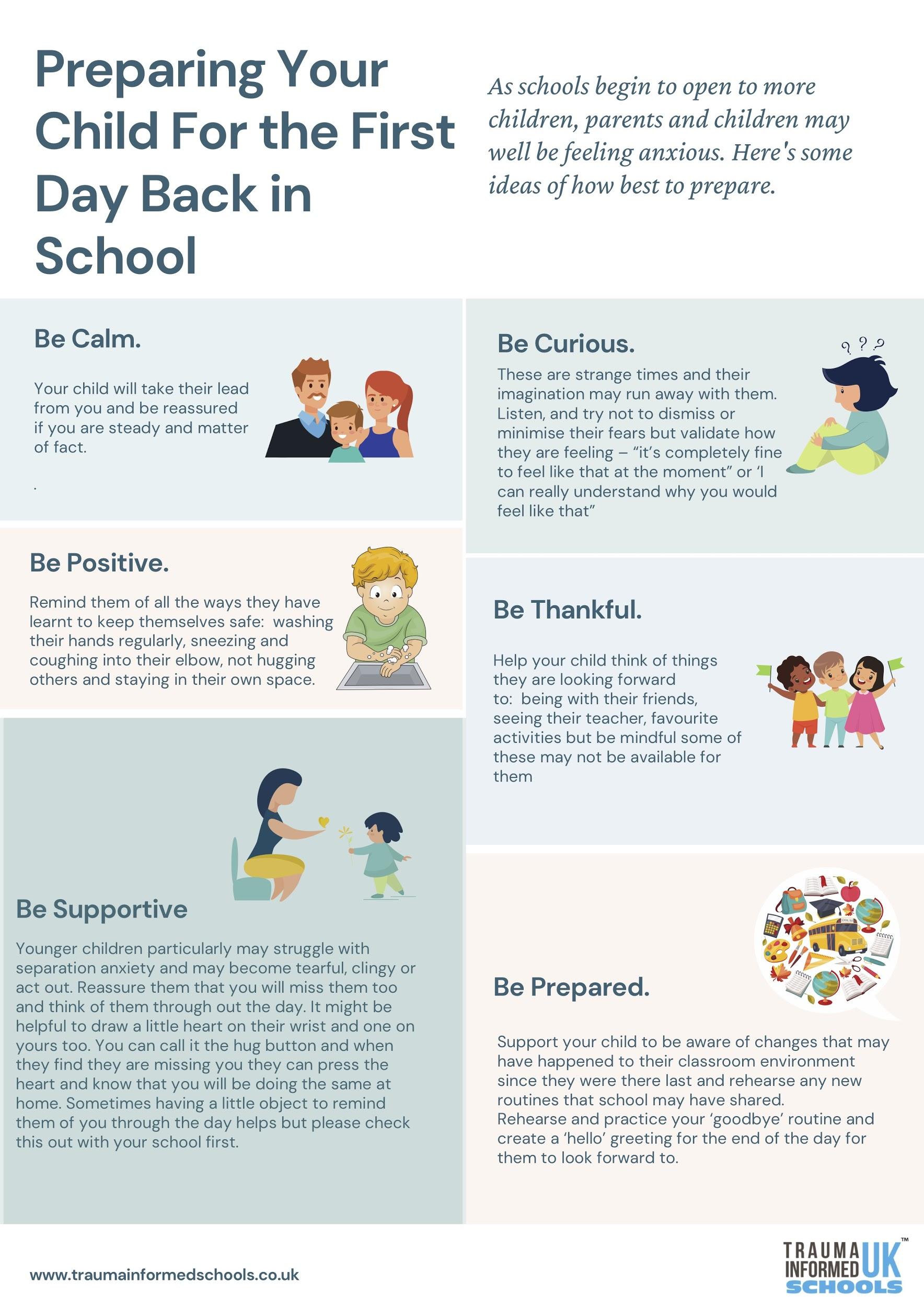 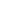 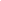 2019-20202019-20202020-20212020-2021YEAR GROUPCURRENT TEACHER2019-2020YEAR GROUP NEW TEACHER2020-2021NURSERYMrs ProctorSaplings NURSERYMrs ProctorSaplings RECMiss Baldwin Little PumpkinsNURSERYMrs ProctorSaplings NURSERYMrs ProctorSaplings RECMrs McNallyWillowsRECMiss Baldwin Little PumpkinsYR 1Mrs Lewis CherriesRECMrs McNallyWillowsYR 1Mr Fryer & Mrs MooreApplesYR 1Mrs LewisCherriesYR 2Mrs DashHolly TreesYR 1Mrs Dash & Mrs MooreApplesYR 2Miss JonesLittle AcornsYR 2Mr FryerHolly Trees YR 3Mrs Heycock & Mrs LloydCherry BlossomsYR 2Miss JonesLittle Acorns YR 3Mrs RogersChestnutsYR 3Mrs RogersChestnutsYR 4Mrs OelmannCedarsYR 3Mrs WilliamsCherry BlossomsYR 4Mrs Williams MaplesYR 4Mrs OelmannCedarsYR 5Mrs HowellsHazelsYR 4Mrs Jones & Mrs MargettsMaplesYR 5Mrs Jones & Mrs MargettsPalmsYR 5Mrs HowellsHazelsYR 6Miss NichollsThe OaksYR 5Mrs Heycock & Mrs LloydPalmsYR 6Mr CarneThe Redwoods